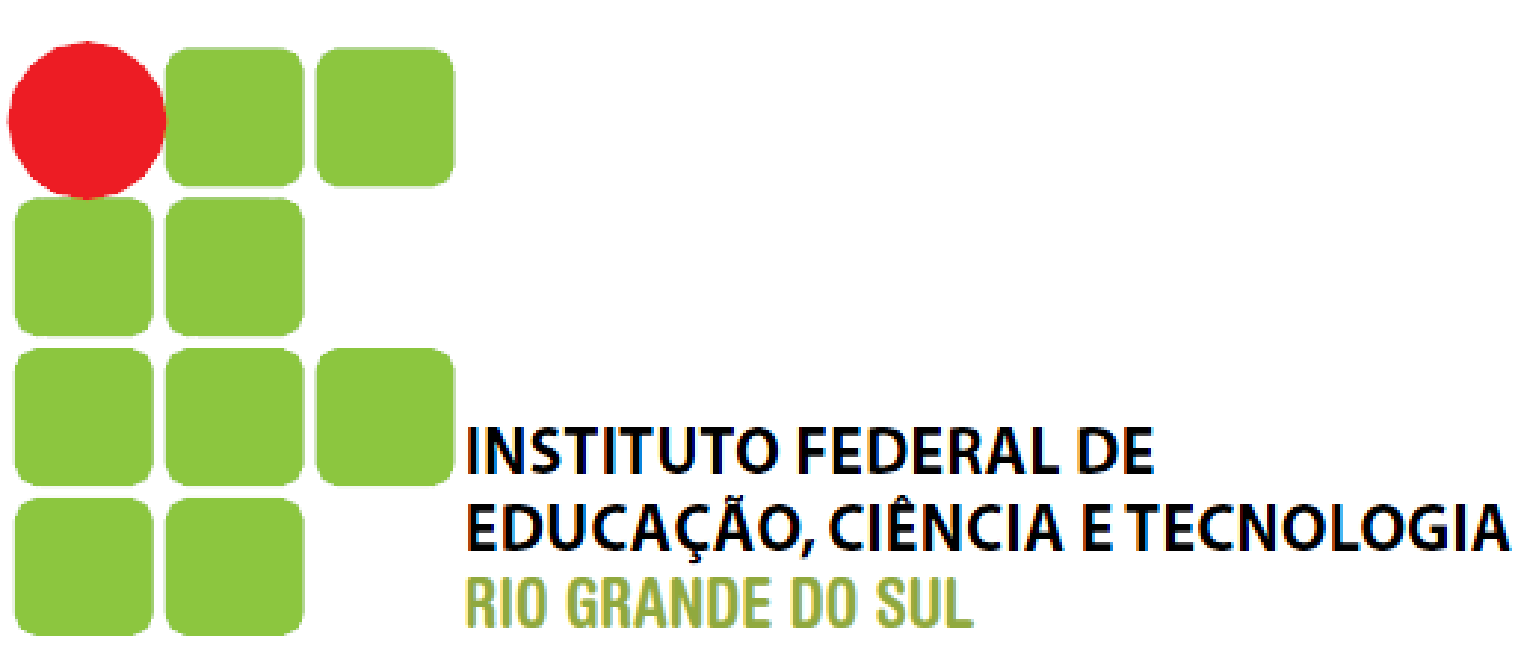 MINISTÉRIO DA EDUCAÇÃOSECRETARIA DE EDUCAÇÃO PROFISSIONAL E TECNOLÓGICAINSTITUTO FEDERAL DE EDUCAÇÃO, CIÊNCIA E TECNOLOGIA DO RIO GRANDE DO SULRELATÓRIO DE AÇÕES E RESULTADOS 2016 – Campus AlvoradaDesenvolvimento InstitucionalAlvorada, 30 de dezembro de 2016.Composição Gestora do IFRS – Campus AlvoradaProf. Fábio Azambuja MarçalDiretor Geral Pró TemporeProf. Antônio Fernando Burkert BuenoDiretor de Administração e PlanejamentoGuilherme Brandt de OliveiraDiretor de EnsinoProf. Márcia Fernanda de Mello MendesCoordenação de Pesquisa, Pós-graduação e InovaçãoProf. Neudy Alexandro DemicheiCoordenador de ExtensãoJorge de Lima BrasilCoordenador de Desenvolvimento InstitucionalSumário:1. Introdução2. Ações e resultados – Exercício 20162.1 Principais ações realizadas 2.2 Principais resultados alcançados2.3 Justificativas para a não execução de ações planejadas2.4 Alterações no planejamento2.5 Aprendizados adquiridos e superações conquistadas2.6 Quantitativos de execução das ações planejadas 3. Conclusão1. INTRODUÇÃOO relatório apresentado contém os resultados das ações e iniciativas desenvolvidas no Campus Alvorada no ano de 2016. Os dados apresentados foram coletados a partir de acompanhamentos realizados junto aos setores do Campus ao longo do ano.É importante destacar que a mudança para a sede definitiva do campus Alvorada ocorreu no segundo semestre do ano de 2016. As obras de ajuste da sede definitiva estão sendo executadas, como exemplo, pode-se citar a construção de uma subestação de energia elétrica. A mudança para sede ocorreu recentemente e o plano de ação para o exercício de 2016 foi influenciado diretamente em ações que poderiam ter sido executadas na sua plenitude se alguns ajustes na implantação não fossem de vital importância no funcionamento do Campus Alvorada.No ano de 2016 iniciamos o curso de Cuidados de Idosos na modalidade PROEJA e o curso técnico subsequente em Processos Fotográficos, ocorrendo o ingresso de 62 estudantes. Em 2016 ocorreu a primeira formatura no Curso Técnico Subsequente de Tradução e Interpretação em Libras e ao final do ano ocorrerá a primeira formatura no Curso Técnico Subsequente de Agente Comunitário de Saúde. Em 2016 foi realizado processo seletivo para dois novos cursos na forma Integrada ao ensino médio que são: Técnico em Meio Ambiente e Técnico em Produção de Áudio e Vídeo, sendo também realizada a Primeira Mostra de Ensino, Pesquisa e Extensão, a qual teve a participação dos servidores e da comunidade.A melhoria na infraestrutura foi relevante e extremamente benéfica para o futuro do Campus Alvorada. Outro fato de destaque foi o crescimento no quadro de servidores 
técnico-administrativos e docentes, é conveniente salientar que a necessidade por servidores é ainda extremamente significativa frente a demanda de desafios necessárias para a implantação do Campus Alvorada, mas as perspectivas são amplas e desafiadoras. Para o devido desenvolvimento do campus se faz necessário a construção de novos prédios destinados a implantação de laboratórios nas áreas de áudio e vídeo, saúde e meio ambiente. 2. Ações e resultados – Exercício 2016Abaixo, seguem todas as ações realizadas no Campus Alvorada, durante o ano de 2016.2.1 Principais ações realizadasQuadro I - Objetivos traçados e principais ações realizadas2.2 Principais resultados alcançadosOs principais resultados obtidos seguem abaixo:Quadro II – Principais resultados alcançados no período2.3 Justificativas para a não execução de ações planejadasAs ações planejadas não executadas se devem principalmente a falta de servidores, no entanto é importante salientar que ocorreu um aumento do quadro de servidores docentes e de técnicos administrativos no transcorrer de 2016, ultrapassando o número de 30 servidores. Pode -se citar também, o limite orçamentário garantido somente no final do ano e a falta de pregões disponíveis como possíveis causas.2.4 Alterações no planejamentoNão ocorreram alterações significativas no planejamento, as ações não realizadas decorrem da falta de servidores docentes e técnicos administrativos.2.5 Aprendizados adquiridos e superações conquistadasO campus Alvorada está em pleno desenvolvimento e a união dos servidores foi vital para a superação das dificuldades do ano de 2016. A transferência para a sede definitiva foi realizada com sucesso devido a participação do conjunto de servidores do Câmpus Alvorada.2.6 Quantitativos de execução das ações planejadasSegue abaixo o quadro quantitativo da execução das ações planejadas:Quadro III – Quantitativos da execução das ações planejadas3. ConclusãoO Campus Alvorada encontra-se no processo de implantação, no momento, mas a transferência para a nova sede foi certamente muito significativa no ano de 2016, a melhoria na infraestrutura foi muito expressiva e possibilita que o Campus Alvorada se consolide e ofereça um ensino de muita qualidade e gratuito para a população da Cidade de Alvorada. Existem pela frente inúmeros desafios, mas o ano de 2016, permite que se tenha como meta a busca incessante de recursos para a ampliação com a construção de novos prédios para a implantação de laboratórios nas áreas de áudio e vídeo, saúde e meio ambiente, bem como a construção de um ginásio esportivo. Em 2017 o campus terá o desafio receber dois novos cursos, Técnico em Meio Ambiente e Técnico em Produção de Áudio e Vídeo, ambos na forma de em ensino médio integrado, os quais responderam pelo ingresso de 60 novos educandos.CAMPUS: AlvoradaCAMPUS: AlvoradaOBJETIVOS TRAÇADOSPRINCIPAIS AÇÕES REALIZADASADMINISTRAÇÃOADMINISTRAÇÃO Promover a capacitação de servidores (2,5%)Realizado parcialmenteContratar e manter serviços de vigilância armada e monitoração para a sedeContrato 44/2016 (em andamento) Viabilizar a participação de servidores em reuniões administrativas, comitês, conselhos, etc.Concluída com reforço possível das diáriasContratar e manter os serviços de limpeza conservação e pequenas manutençõesContrato 63/2016 (em andamento) Contratar e manter os serviços de impressão e cópiasContrato 37/2016 (em andamento) Contratar e manter o serviço de telefonia fixaAdquirida central telefônica. Serviços serão contratados em 2017 (em andamento) Manter segurados contra acidentes pessoais os alunos e estagiáriosContrato 63/2014 (em andamento) Manter o serviço de correiosRenovado contrato 57/2014 (em andamento)Implantar programa de estagiários/bolsistas para as atividades de apoioEm processo  Manter em funcionamento os serviços de internetContrato 79/2015 (em andamento)Contratar e  Manter o serviço de fornecimento de passagens aéreasContrato 06/2013  Contratar e manter os serviços de água e esgotoContrato Corsan (inexibilidade) Contratar e manter o fornecimento de energia elétricaContrato CEEE (inexibilidade)Contratar e manter o funcionamento da central telefônicaA central será entregue no início de 2017 com garantia de 12 meses.  Contratar e manter o serviço de publicação na Imprensa NacionalContrato Reitoria Manter serviço de telefonia móvelContrato Reitoria Manter o funcionamento da frota de viaturasContrato 66/2016 Realizar a aquisição de merenda escolar para os alunosFornecimento pela ata SRP do Pregão 09/2016 UASG 158265 Realizar a aquisição de material de expediente geralPregão 01/2016 Campus Poa. Material sendo entregue Realizar a aquisição de materiais de prevenção à incêndioInstalados pela Obra de nosso Campus conforme PPCI Realizar a aquisição de material de sinalizaçãoEmpenhados parcialmente pelo Campus Restinga Realizar a aquisição de Material de processamento de dadosAdquiridos e recebidos em doação computadores e alguns materiais Realizar a aquisição de Material para manutenção de bens imóveisAdquiridos parcialmente Realizar a aquisição de Material para manutenção de bens móveisAdquiridos parcialmente Realizar a aquisição de material elétricoAdquiridos parcialmente Realizar a aquisição de Material laboratorialAdquiridas algumas bancadas Realizar a aquisição de FerramentasAguardando homologação pregão de Canoas Manter e conservar equipamentos do campusContínuo Manter e conservar os equipamentos de processamento de dadosContínuo Realizar a aquisição de mobiliários e outros materiais permanentesAdquiridos via pregões e recebidas algumas doações Realizar a aquisição de divisórias, persianas e bens não incorporáveis para a sedeAdquiridas cortinas Viabilizar a disponibilidade de serviço de fotocópias para os alunosSem previsão Viabilizar a disponibilidade de serviço de cantina para atendimento dos servidores e alunosSairá pregão/concessão até março 2017 Implantar o Sistema Integrado de Gestão (SIG)Em processo juntamente com a Reitoria Realizar a aquisição de equipamentos gerais para o campusRealizadas aquisições equipamentos de TI e recebidos equipamentos em doação Aquisição e manutenção de softwaresSem previsãoContratar serviços de Instalação e Manutenção do elevadorO elevador PNE será adquirido em 2017Adquirir Central TelefôniaRealizadoAquisição de VeículosProibida a aquisiçãoAdquirir e instalar ar condicionadoRecebemos alguns aparelhos de ar condicionado em doação (ainda não instalados)Contratar e manter serviços de recepção (2 postos)Sem previsãoAdquirir material de higiene e limpezaRealizadoPromover a Qualificação dos servidores (2,5%)Realizado parcialmenteAdquirir equipamentos de áudio e vídeo e domésticosAdquiridos equipamentos de áudioAquisição e Instalação de sistema de câmeras de monitoramento interno/externoSem previsãoAdquirir Fragmentadora de papelSem previsãoSeguro de veículosContrato ReitoriaAdquirir material de consumo de informáticaRealizadoHARDWARE itens: Banco de baterias, storage, backup, cabos VGA, impressora de patrimônioRecebidos Nobreak em doação. Adquirida impressora de patrimônioServiço - assinatura orientação e consulta jurídicaReitoriaServiço - Contratação de Serviços de exames periódicosReitoriaAdquirir containers para coleta seletivaRealizadoAdquirir carimbos diversosRealizadoContratação de empresa especializada na prestação de serviços diversosEm contratação empresa vencedora do Pregão de Osório para manutenção predialProvidenciar documentos em cartórioRealizadoContratar serviços de transporte e mudançaMudança da sede provisória para a definitiva realizada pelo exército Realizar a aquisição de mobiliários e outros materiais permanentesRealizadoDESENVOLVIMENTO INSTITUCIONALDESENVOLVIMENTO INSTITUCIONALCriação da Comissão de Permanente de Pessoal Docente (CPPD)  RealizadoCriar Comissão de Organização e Acompanhamento (COA) RealizadoCriar Comissão Interna de Supervisão (CIS) RealizadoAcompanhar a estruturação setor de ensino RealizadoAcompanhar a estruturação do setor de extensão Realizado Apoiar os concursos públicos de servidores do IFRS RealizadoAcompanhar o Conselho de Câmpus RealizadoCriar e estruturar Setor de ComunicaçãoNão realizada (Postergada)Acompanhar a política de ingresso no IFRSEm andamentoCriar Comissão de Avaliação Institucional Em andamentoAcompanhar as obras dos prédios câmpus Alvorada IFRSEm andamentoEstabelecer convênios e parcerias com instituições de ensino, pesquisa e extensãoEm andamentoConstruir o setor de Tecnologia da Informação no campus AlvoradaRealizadoConstruir o setor de desenvolvimento Institucional RealizadoAcompanhar a política de capacitação dos servidores Em andamentoOrganizar e Disponibilizar os Indicadores do CâmpusEm andamentoApoiar a Pró-reitoria de Desenvolvimento Institucional através da participação no CODIRealizado Acompanhar o Plano de Ação 2016 Realizado Coordenar a elaboração do Plano de Ação 2017RealizadoEstruturar os setores da ExtensãoEm andamentoEquipar setor para promoção de eventos Em execuçãoConcluir a construção do Prédio do Câmpus Alvorada (50%) Em andamentoConcluir a construção do Pórtico do Câmpus Alvorada (50%)Em andamentoConcluir a construção do Reservatório do Câmpus Alvorada (50%)Em andamentoENSINOENSINOFortalecer e consolidar a oferta de cursos em todos os níveis e modalidades da EPT - Superior PostergadoFortalecer e consolidar a oferta de cursos em todos os níveis e modalidades da EPT - Ensino Técnico e Educação Profissional Em andamentoConsolidar a Política de Assistência Estudantil do IFRS Em andamentoConsolidar o Processo de Ingresso discente do IFRS Em andamentoCriar Observatório da evasão e retenção discente no IFRS IniciadaAperfeiçoar a gestão do ensino no âmbito do IFRS Em andamentoEXTENSÃOEXTENSÃORealizar o acompanhamento de egressosIniciada. Criado banco de dados com as informações dos estudantes formados para acompanhamento dos mesmosElaborar Metodologia de observatório de egressosIniciada. Criado banco de dados com as informações dos estudantes formados para acompanhamento dos mesmosGerenciar o Fluxo de Informações internas e externas da Reitoria e do CampusIniciada. Como não temos profissional específico da comunicação no campus, a mesma está sendo intermediada pelo Gabinete do Campus com a Comunicação da Reitoria.Contribuir com a Pró-reitoria de Extensão através da participação no Comitê de Extensão (COEX)Em andamento. Participação nos fóruns de discussão do Comitê de Extensão. (Coex)Auxiliar a participação de estudantes em eventos de extensãoConcluída. Organizado transporte e auxílio financeiro para estudantes participarem de diversos de extensão do IFRS e de outras instituições.Estimular os projetos de Extensão com recursos orçamentáriosIniciada. Planejamento e organização da disponibilidade e execução orçamentária dos projetos de extensão.Desenvolver Políticas de ComunicaçãoPostergada. Como não temos profissional específico da comunicação no campus, a mesma está sendo intermediada pelo Gabinete do Campus com a Comunicação da Reitoria.Auxiliar na organização das formaturas do CampusPostergada. Como não temos profissional específico da comunicação no campus, a mesma está sendo intermediada pelo Gabinete do Campus com a Comunicação da Reitoria.Promover a divulgação de oficinas/cursos de ExtensãoPostergada. Como não temos profissional específico da comunicação no campus, a mesma está sendo intermediada pelo Gabinete do Campus com a Comunicação da Reitoria.Criar cursos e oficinas na Área de SaúdeRealizada. Foi desenvolvido em conjunto com os professores da área e instituições municipais ações diversas sobre a temática.Criar cursos e oficinas na Área de Língua EstrangeiraRealizada. Foi desenvolvido em conjunto com os professores da área ações diversas sobre a temática.Criar cursos e oficinas na Produção de Áudio VídeoRealizada. Foi desenvolvido em conjunto com os professores da área ações diversas sobre a temática.Qualificar servidores, discentes e membros da comunidadeRealizada. Realizado ações de extensão, como cursos, eventos sobre diferentes temáticas.Elaborar eventos de formação continuada para servidores de instituição pública e privadaPostergada. Foi planejado curso EaD para o ano de 2017 em Formação de Professores e Ensino à Distância. Auxiliar a participação de servidores em eventos de ExtensãoIniciada. Organizado as demandas de transportes e auxílio financeiro para a participação de servidores em eventos de extensão do IFRS e de outras instituições.Estimular a oferta de cursos de formação inicial e continuada - FIC e de aperfeiçoamento profissionalRealizado. Foram realizados diversos cursos em conjunto com a Prefeitura Municipal de Alvorada voltados para a Eja de Ensino Fundamental.Promover Ações de Extensão na Comunidade de AlvoradaRealizado. Desenvolvido ações de Extensão como cursos, eventos em diversas temáticas.Apresentar o IFRS Campus Alvorada para as escolas de ensino fundamental e médio de Alvorada.Realizado. Organizado atividades de apresentação do Projeto Campus Aberto, com vistas de escolas municipais e estaduais ao Campus.Elaborar programas de bolsa de extensão - PIBEX.Realizado o programa de bolsas de extensão do Campus Alvorada.Elaborar programa de apoio institucional à Extensão- PAIEXRealizado o programa de apoio ao extensionista do Campus Alvorada.Estruturar Setor de EstágiosPostergado. Planejado a organização do setor com o setor de ensino que assumirá a responsabilidade no próximo ano.Ampliar as parcerias institucionais com instituições públicas, privadas e demais órgãos da sociedade civilRealizado. Estabelecido convênios com diversas instituições, como Prefeitura, CIEE e outros.Construção e acompanhamento dos NúcleosRealizado. Auxílio e participação da coordenação no NAAf e no desenvolvimento de ações do mesmo.PESQUISAPESQUISAAmpliação da Infraestrutura para o desenvolvimento das ações de pesquisa e desenvolvimentoIniciadoAmpliar as parcerias institucionais com entidades e instituições externas ao IFRS IniciadoAmpliar as parcerias institucionais intercampiRealizadoApoiar a Pró-reitoria de Pesquisa e Inovação na implementação e manutenção do NITRealizadoAuxiliar a realização de eventos Científicos InstitucionaisRealizadoAuxiliar a realização de eventos de capacitação de recursos humanos e dos núcleos de inovação tecnológica dos Campus do IFRSIniciadoCaptação de recursos através de editais de fomento à pesquisa e parcerias com instituições públicas e privadasIniciadoElaborar e lançar Edital 2016 para Bolsa de Iniciação Científica /Tecnológica do IFRS Câmpus Alvorada( 1,5%)RealizadoElaborar e lançar o Edital 2016 de Apoio Institucional à produção Científica e/ou  Tecnológico (AIPCT)RealizadoEstabelecer parcerias com instituições de ensino internacionaisIniciadoEstimular a produção de pesquisas integrando os diversos níveis de ensinoRealizadoEstimular servidores e discentes à apresentação de trabalhos em eventos RealizadoEstimular servidores e discentes à participação em eventosRealizadoEstimular servidores e discentes à produção de pesquisaRealizadoEstimular servidores e discentes à submissão de artigos em periódicosRealizadoEstruturar a Coordenação de Pesquisa IniciadoProdução de impressos vinculados às ações de pesquisaPostergadoPromover ações de integração entre Ensino, Pesquisa e ExtensãoRealizadoRealização de EventosRealizadoSubmeter projetos a editais externos de fomento à pesquisaRealizadoCriação de curso de Pós-graduaçãoIniciadoEstimular a criação de linhas de pesquisa relacionadas as linhas de atuação do CampusIniciadoCapacitar os servidores para atuarem na área de Inovação TecnológicaIniciadoCAMPUS:CAMPUS:RESULTADOS QUALITATIVOSRESULTADOS QUANTITATIVOS- Melhoria significativa da infraestrutura - Participação dos técnicos e docentes nas ações- União do grupo de servidores- Excelente relacionamento entre servidores- Realização da primeira formatura - Utilização de doações de mobília e de equipamentos- Transferência para sede definitiva- Aumento no número de docentes- Aumento no número de técnicos administrativos - Ingresso de Educandos (122)- Realização da primeira Mostra de Ensino, Pesquisa e Extensão- Criação de comissões (7)- Ingresso da Primeira turma de PROEJA do curso Cuidados de Idosos 32 estudantes- Ingresso da primeira turma do curso técnico subsequente em Processos Fotográficos 30 estudantesCAMPUS:CAMPUS:CAMPUS:CAMPUS:CAMPUS:CAMPUS:ÁREASNº TOTAL (Ações Planejadas)CONCLUÍDA(s)INICIADA(s)ATRASADA(s) (Postergada para 2017)CANCELADA(s)Administração5740881Desenvolvimento Institucional24121110Ensino60510Extensão2312650Pesquisa2313910TOTAL1337739161